Mary Bulloch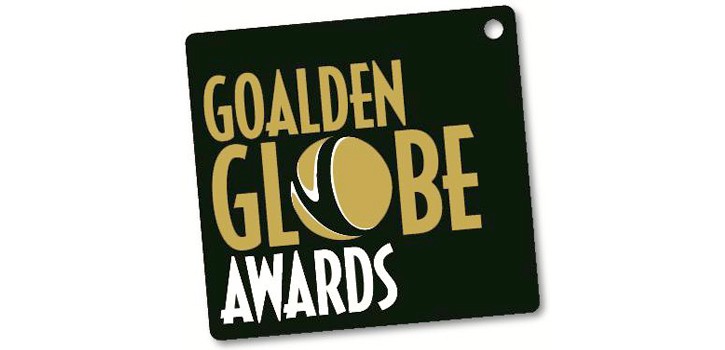 Administrator AwardMary Bulloch was an AENA Honorary Life Member and Retiring Editor of the Netball Magazine in 1981.Nominee InformationNameRegionAddressEmail addressTelephone NumberDate of BirthNumber of years in netball administrationAffiliation NumberNominator InformationNameAddressEmail addressTelephone NumberRelationship to nomineePersonal DevelopmentCompletion DateNetball RolesNetball RolesNetball RolesNetball RolesNetball RolesRoleOrganisationDates to and fromHours p/wVoluntary(✔ or ✗)Does the individual support any other netball volunteers?In bullet points, please note how the nominated person has had a positive impact through their contribution to netball. Include any relevant achievements.	(300 words)In three bullet points, please demonstrate why the nominee is outstanding. (150 words)